Times table practiceComplete daily rockstar sheets and then spend the rest of the half an hour completing further practice either online or in your workbook:Online (focus 6x for this half term)Hit the button: https://www.topmarks.co.uk/maths-games/hit-the-buttonTT rockstars: https://ttrockstars.com/Paper based (focus 6x for this half term)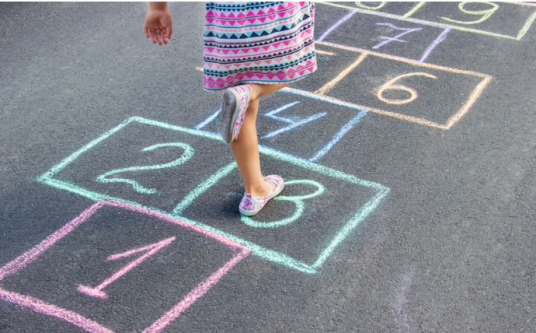 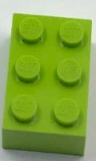 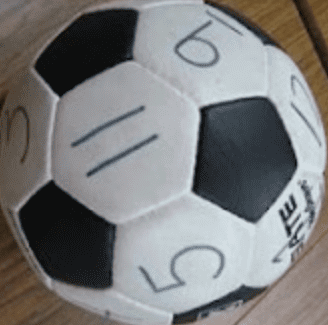 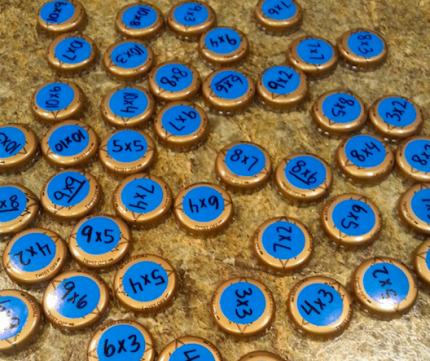 